T.CYILDIRIM KAYMAKAMLIĞIŞEHİT PİYADE BİNBAŞI ERCÜMENT TÜRKMEN ORTAOKULU MÜDÜRLÜĞÜ2019-2023 STRATEJİK PLANI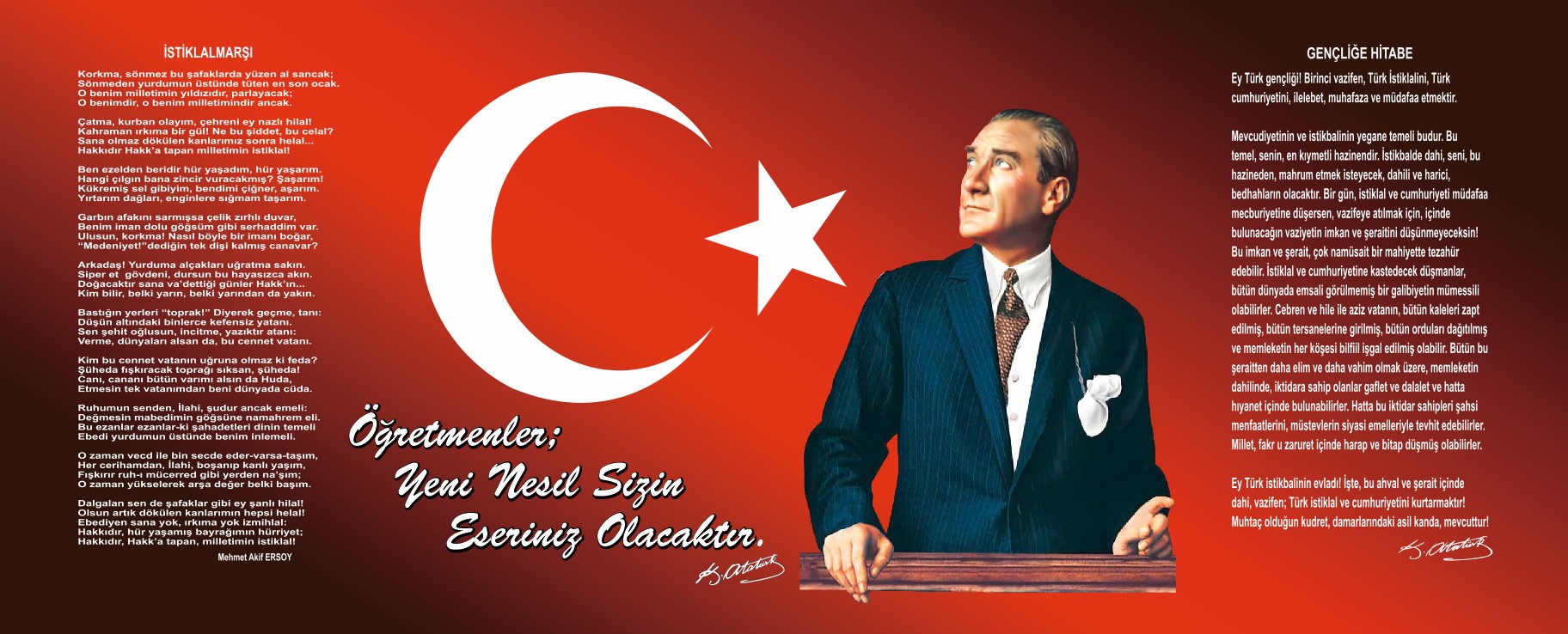 Sunuş Günümüz dünyasında toplumsal ve ekonomik hayattaki hızlı değişimlere paralel olarak kamu yönetim anlayışı değişmekte ve katılımcılığa, paydaşlarının mutluluğuna ve hedeflere odaklanan bir yönetim anlayışı yerleşmektedir. Bu anlayış çerçevesinde, okulumuzda eğitim-öğretimdeki değişimleri takip ederek çağın gereklerine ayak uydurabilmek için, tüm paydaşlarımızın katılımıyla, çalışanlarımızın ve diğer paydaşlarımızın mutlu bir yaşam sürmelerini ve eğitim-öğretimin niteliğini artırmayı hedefliyoruz. Eğitim-öğretimin planlı bir süreç olması ve planlanması durumunda başarıya ulaşılabileceğine duyduğumuz inançla hareket ederek, katılımcı ve demokratik bir anlayışla, bizi mevcut durumumuzdan daha iyi yerlere taşıyacak fırsatları yakalamak ve muhtemel tehditlerden korunmak için 2019-2023 yıllarını kapsayan stratejik planı hazırlamış bulunuyoruz.   Geleceğimize yön verecek olan 2019-2023 okul stratejik planın hazırlanmasında emeği geçen herkese teşekkür ediyor, katılımcı bir anlayışla oluşturulan stratejik planının okulumuz için olumlu sonuçlar vermesini temenni ediyorum.İsmail Oğuzhan UĞUR                                                                                                                          	                      Okul MüdürüİçindekilerSunuş	3İçindekiler	4BÖLÜM I: GİRİŞ ve PLAN HAZIRLIK SÜRECİ	5BÖLÜM II: DURUM ANALİZİ	6Okulun Kısa Tanıtımı	6Okulun Mevcut Durumu: Temel İstatistikler	9PAYDAŞ ANALİZİ	16GZFT (Güçlü, Zayıf, Fırsat, Tehdit) Analizi	20Gelişim ve Sorun Alanları	23BÖLÜM III: MİSYON, VİZYON VE TEMEL DEĞERLER	26MİSYONUMUZ	26VİZYONUMUZ	26TEMEL DEĞERLERİMİZ	27BÖLÜM IV: AMAÇ, HEDEF VE EYLEMLER	28TEMA I: EĞİTİM VE ÖĞRETİME ERİŞİM	28TEMA II: EĞİTİM VE ÖĞRETİMDE KALİTENİN ARTIRILMASI	31TEMA III: KURUMSAL KAPASİTE	35V. BÖLÜM: MALİYETLENDİRME	42BÖLÜM I: GİRİŞ ve PLAN HAZIRLIK SÜRECİ2019-2023 dönemi stratejik plan hazırlanması süreci Üst Kurul ve Stratejik Plan Ekibinin oluşturulması ile başlamıştır. Ekip tarafından oluşturulan çalışma takvimi kapsamında ilk aşamada durum analizi çalışmaları yapılmış ve durum analizi aşamasında paydaşlarımızın plan sürecine aktif katılımını sağlamak üzere paydaş anketi, toplantı ve görüşmeler yapılmıştır. Durum analizinin ardından geleceğe yönelim bölümüne geçilerek okulumuzun amaç, hedef, gösterge ve eylemleri belirlenmiştir. Çalışmaları yürüten ekip ve kurul bilgileri altta verilmiştir.STRATEJİK PLAN ÜST KURULUBÖLÜM II: DURUM ANALİZİDurum analizi bölümünde okulumuzun mevcut durumu ortaya konularak neredeyiz sorusuna yanıt bulunmaya çalışılmıştır. Bu kapsamda okulumuzun kısa tanıtımı, okul künyesi ve temel istatistikleri, paydaş analizi ve görüşleri ile okulumuzun Güçlü Zayıf Fırsat ve Tehditlerinin (GZFT) ele alındığı analize yer verilmiştir.Okulun Kısa Tanıtımı Okulumuz Bursa İli Yıldırım ilçesinin Sıracevizler Mahallesi Kurtbasan Caddesi üzerinde bulunmaktadır. İsmini 25 Nisan 2008 tarihinde Silopi Görümlü Beldesi Cudi Dağı Çelesar Tepe sırtlarında icra edilen operasyonda bölücü terör örgütü mensupları ile girilen çatışmada şehit olan Piyade Binbaşı Ercüment Türkmen’ den almıştır.Okulumuz 2008 yılında Çalışma ve Sosyal Güvenlik Bakanı Faruk Çelik tarafından Şehidimizin eşi Çağla Türkmen’in katılımıyla hizmete açılmıştır. Hizmete girdiği ilk yılında çevre okullarımızdan Emir Buhari İlköğretim Okulu’nun yıkılması ve yeni bir yere taşınması sebebiyle her iki okulumuzun öğrencilerine eğitim öğretim hizmeti vermiştir. 2012 yılında Temel Eğitim Kanunu’nda yapılan değişiklikle birlikte okulumuzda 2012-2013 Öğretim yılında İlkokul, Ortaokul ve İmam-Hatip Ortaokulu olarak tek müdürlük çatısı altında üç kurum birlikte eğitim öğretim yapmaya başlamıştır. 2018-2019 eğitim- öğretim yılında sabahçı ve öğleci olmak üzere 50 şube ortaokul, dört şube özel eğitim sınıfı ve dört şube anasınıfı toplam 1592 öğrencisiyle eğitim öğretime devam etmektedir.Okulumuz toplam 32 derslikten oluşmaktadır. Okulumuzda ayrıca dört idari oda, bir öğretmenler odası, bir konferans salonu, sabahçı ve öğlenci olmak üzere dört şubeli iki anasınıfı, bir tane fen laboratuvarı, iki bilişim teknolojileri sınıfı, bir kütüphane ve iki Beden Eğitimi salonu bulunmaktadır. Okulumuz bahçesinde ise bir voleybol ve bir basketbol ve bir futbol sahası mevcuttur. Yeni bir okul olmamız hasebiyle,  kurulduğu günden bu yana okulumuzda her hangi bir yapısal dönüşüm gerçekleştirilmemiştir.1.	8. Çocuk Olimpiyatları Voleybol Yıldız  Erkek  (Mayıs  2013) 2.	7.Uluslararası  Çocuk Olimpiyatları  3. lük Kupası- Masa Tenisi  (Nisan 2012)3.	8. Çocuk Olimpiyatları 3.lük Stretball  Yıldız  Bayan  (Mayıs  2013) 4.	7.Uluslararası  Çocuk Olimpiyatları  2.lik Kupası  Voleybol  Yıldız Erkek  (Nisan 2012)5.	2012-2013  Okul Sporları Oryantiring  Küçük Kızlar Bursa 2.liği 6.	Plaket -Türkiye Oryantiring Federasyonu  (Nisan 2013)7.	7.Uluslararası  Çocuk Olimpiyatları  3.lük Kupası  Satranç -Küçükler  (Nisan 2012)8.	7.Uluslararası  Çocuk Olimpiyatları  3. lük  Stretball -Yıldız Bayanlar (Nisan 2012)9.	7.Uluslararası  Çocuk Olimpiyatları  2.lik Kupası- Voleybol  Yıldız  Bayan ( Nisan 2012)10.	Gençlik Spor İl Müdürlüğü -Oryantiring  (en çok madalya alan  okul  2. lik  Kupası  (2012)11.	8.Uluslararası  Çocuk Olimpiyatları  3. lük Kupası Masa Tenisi  Yıldız Erkek  (Mayıs 2013)12.	7.Uluslararası  Çocuk Olimpiyatları  3. Lük-Stretball Küçük  Bayanlar (Nisan 2012)13.	Bocce  Petank  Yarışmaları 18  madalya (Mayıs 2013)14.	Taekwondo Minikler Türkiye Altıncısı (İbrahim SAİD) (2014-2015)15.	Taekwondo Analig Bursa Birincisi (Aslı Özel) (2014-2015)16.	Taekwondo Analig Bursa İkicisi (Sıla Torlak) (2014-2015)17.	Taekwondo Analig Bursa (Hazal Kutlar) (2014-2015)18.	Taekwondo Kız ve Erkek Takım Çocuk Olimpiyatları Birincisi (2014-2015)19.	Atletizm-Kros Yıldız Kız Yıldırım-Gürsu-Kestel İlçeleri Arası 3. lük Kupası (2014-2015)20.	Bocce Petank Yıldız Erkek Bursa 4. Lük kupası (Rize Grup Final) (2014-2015)21.	Oryantiring Yıldız Kız Bursa 4. lük kupası (2014-2015)22.	Atletizm-Kros Yıldız Erkek Yıldırım-Gürsu-Kestel İlçeleri Arası 4. lük Kupası (2014-2015)23.	Atletizm-Kros Yıldız Kız Çocuk Olimpiyatları 3. lük Kupası (2014-2015)24.	Atletizm-Kros Küçük Erkek Çocuk Olimpiyatları 3. Lük Kupası (2014-2015)25.	Basketbol Yıldız Kız Çocuk Olimpiyatları 3. lük Kupası (2014-2015)26.	Basketbol Küçük Erkek Çocuk Olimpiyatları 3. lük Kupası (2014-2015)27.	Basketbol Küçük Kız Çocuk Olimpiyatları 2. lük Kupası (2014-2015)28.	Oryantiring Yıldız Kız Türkiye Grup Final Birincisi 1. lik Kupası Kahramanmaraş (2014-2015)29.	Oryantiring Tuğbanur Sağlam Bursa 4. Lük Madalyası (2014-2015)30.	Oryantiring Meryem Bilgiseven Türkiye Grup Final Birincisi 1. Lik Madalyası Kahramanmaraş (2014-2015)32.        Taekwondo Okulararası Yıldız Kız 2.lik Aslı ÖZEL (2015-2016)33.        Taekwondo Okulararası Yıldızlar Erkek 1.lik Devrim GÖK (2015-2016)34.        Taekwondo Okulararası Yıldız Erkek 1.lik İbrahim SAİD (2015-2016)35.         Taekwondo Okular arası Yıldız Erkek  2.lik Furkan AYDOĞAN  (2015-2016)36.	 Atletizm- Kros Nihat Dinç İlçeler arası Kros Yarışması 4. lük Madalyası37.         Basketbol Küçük Kızlar 3. Küme 2.lik Kupası (2016-2017)38.         Yıldırım İlçe Satranç Turnuvası  5. Sınıflar 4.cüsü (2016-2017)39.         Yıldırım İlçe Satranç Turnuvası  6.sınıflar 3.cüsü (2016-2017)40.         Voleybol  2.Küme Yıldız –Küçük kız 2.lik Kupası (2016-2017)41.         Voleybol  3.Küme Yıldız –Küçük kız 2.lik Kupası (2016-2017)42.         Voleybol  2.Küme Yıldız –Erkek  2.lik Kupası  (2016-2017)43.         Bocce Yıldız Kız İl 2. lik Kupası (2016-2017)44.         Bocce Küçük Kız İl 2.lik Kupası (2016-2017)45.         Dart Yıldız Kız 2.lik Kupası (2016-2017)41.         Karate Yıldız Erken Kumite 1. Lik (2016-2017)47.        10.Mütareke Spor Oyunları  Taekwondo branşı   5 Altın , 7 Gümüş, 14 Bronz Madalya (2016-2017)48.        Taekwondo Analig 3 Altın , 2 Gümüş ,3 Bronz Madalya (2016-2017)49.        Okullararası Yıldızlar İl Birinciliği 2 Altın Madalya, 2 Gümüş , 3 Bronz (2016-2017)50.        Kickboks Şampiyonası Bursa İkincisi Yasin Peker (2016-2017)51.        11.Mütareke Spor Oyunları  Taekwondo branşı  2 Altın , 8 Gümüş, 8 Bronz Madalya (2017-2018)52.        Voleybol Yıldız Kızlar 2. Küme Bursa 1. Lik (2018-2019)53.        Basketbol 2. Küme Küçük Kızlar Bursa 1. Lik (2018-2019)Okulun Mevcut Durumu: Temel İstatistiklerOkul KünyesiOkulumuzun temel girdilerine ilişkin bilgiler altta yer alan okul künyesine ilişkin tabloda yer almaktadır.Temel Bilgiler Tablosu- Okul Künyesi Çalışan BilgileriOkulumuzun çalışanlarına ilişkin bilgiler altta yer alan tabloda belirtilmiştir.Çalışan Bilgileri TablosuOkulumuz Bina ve Alanları	Okulumuzun binası ile açık ve kapalı alanlarına ilişkin temel bilgiler altta yer almaktadır.Okul Yerleşkesine İlişkin Bilgiler Sınıf ve Öğrenci Bilgileri	Okulumuzda yer alan sınıfların öğrenci sayıları alttaki tabloda verilmiştir.Donanım ve Teknolojik KaynaklarımızTeknolojik kaynaklar başta olmak üzere okulumuzda bulunan çalışır durumdaki donanım malzemesine ilişkin bilgiye alttaki tabloda yer verilmiştir.Teknolojik Kaynaklar TablosuGelir ve Gider BilgisiOkulumuzun genel bütçe ödenekleri, okul aile birliği gelirleri ve diğer katkılarda dâhil olmak üzere gelir ve giderlerine ilişkin son iki yıl gerçekleşme bilgileri alttaki tabloda verilmiştir.PAYDAŞ ANALİZİKurumumuzun temel paydaşları öğrenci, veli ve öğretmen olmakla birlikte eğitimin dışsal etkisi nedeniyle okul çevresinde etkileşim içinde olunan geniş bir paydaş kitlesi bulunmaktadır. Paydaşlarımızın görüşleri anket, toplantı, dilek ve istek kutuları, elektronik ortamda iletilen önerilerde dâhil olmak üzere çeşitli yöntemlerle sürekli olarak alınmaktadır.Paydaş anketlerine ilişkin ortaya çıkan temel sonuçlara altta yer verilmiştir: Öğrenci Anketi Sonuçları: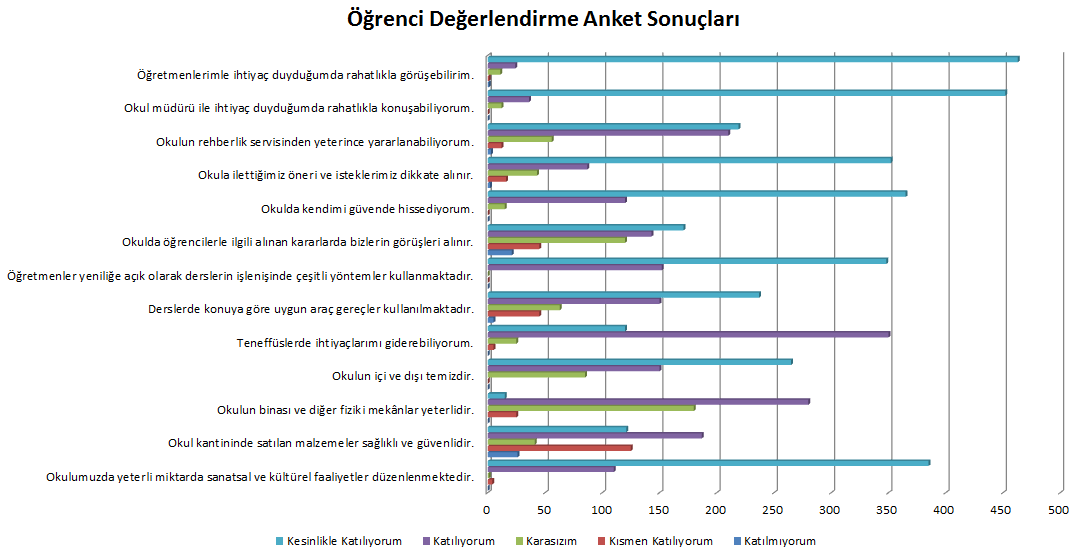 Öğretmen Anketi Sonuçları: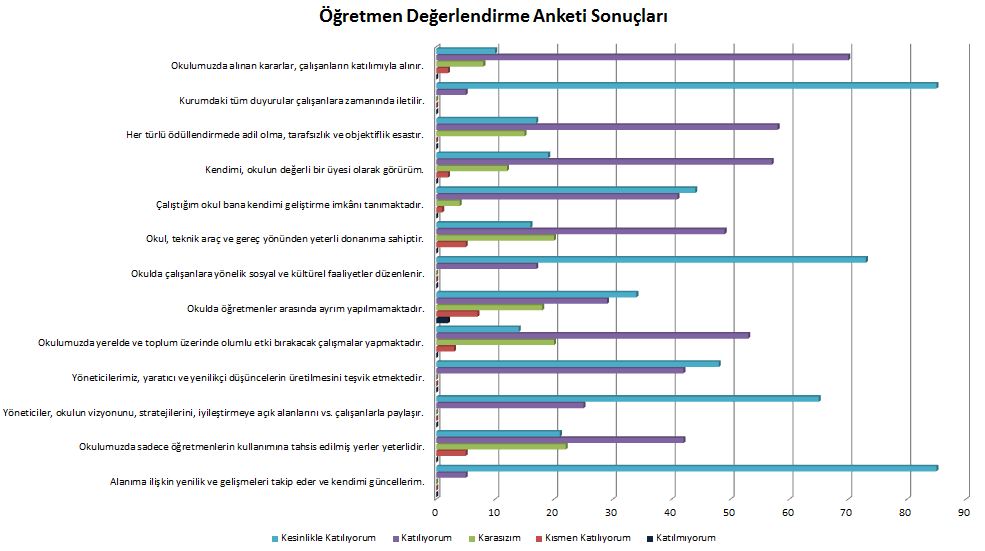 Veli Anketi Sonuçları:GZFT (Güçlü, Zayıf, Fırsat, Tehdit) Analizi 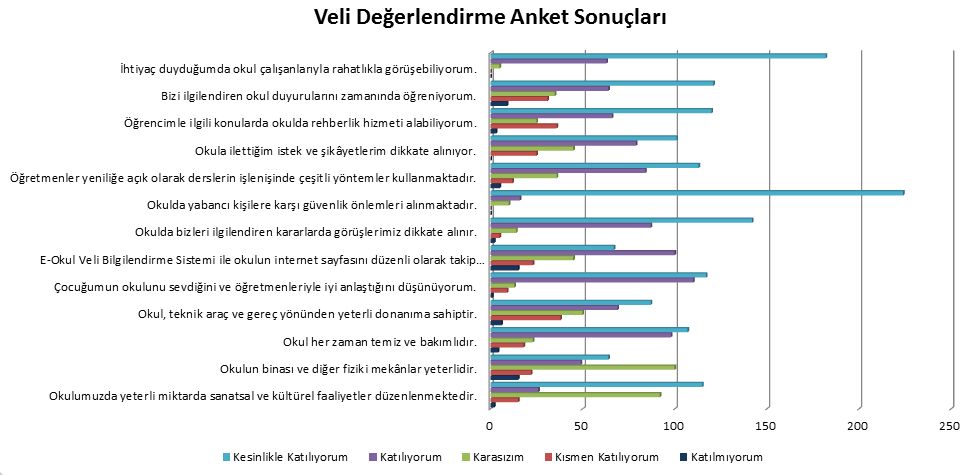 Okulumuzun temel istatistiklerinde verilen okul künyesi, çalışan bilgileri, bina bilgileri, teknolojik kaynak bilgileri ve gelir gider bilgileri ile paydaş anketleri sonucunda ortaya çıkan sorun ve gelişime açık alanlar iç ve dış faktör olarak değerlendirilerek GZFT tablosunda belirtilmiştir. Dolayısıyla olguyu belirten istatistikler ile algıyı ölçen anketlerden çıkan sonuçlar tek bir analizde birleştirilmiştir.Kurumun güçlü ve zayıf yönleri donanım, malzeme, çalışan, iş yapma becerisi, kurumsal iletişim gibi çok çeşitli alanlarda kendisinden kaynaklı olan güçlülükleri ve zayıflıkları ifade etmektedir ve ayrımda temel olarak okul müdürü/müdürlüğü kapsamından bakılarak iç faktör ve dış faktör ayrımı yapılmıştır. İçsel Faktörler Güçlü YönlerZayıf YönlerDışsal Faktörler FırsatlarTehditler Gelişim ve Sorun AlanlarıGelişim ve sorun alanları analizi ile GZFT analizi sonucunda ortaya çıkan sonuçların planın geleceğe yönelim bölümü ile ilişkilendirilmesi ve buradan hareketle hedef, gösterge ve eylemlerin belirlenmesi sağlanmaktadır. Gelişim ve sorun alanları ayrımında eğitim ve öğretim faaliyetlerine ilişkin üç temel tema olan Eğitime Erişim, Eğitimde Kalite ve kurumsal Kapasite kullanılmıştır. Eğitime erişim, öğrencinin eğitim faaliyetine erişmesi ve tamamlamasına ilişkin süreçleri; Eğitimde kalite, öğrencinin akademik başarısı, sosyal ve bilişsel gelişimi ve istihdamı da dâhil olmak üzere eğitim ve öğretim sürecinin hayata hazırlama evresini; Kurumsal kapasite ise kurumsal yapı, kurum kültürü, donanım, bina gibi eğitim ve öğretim sürecine destek mahiyetinde olan kapasiteyi belirtmektedir.Gelişim ve sorun alanlarına ilişkin GZFT analizinden yola çıkılarak saptamalar yapılırken yukarıdaki tabloda yer alan ayrımda belirtilen temel sorun alanlarına dikkat edilmesi gerekmektedir.Gelişim ve Sorun AlanlarımızBÖLÜM III: MİSYON, VİZYON VE TEMEL DEĞERLEROkul Müdürlüğümüzün Misyon, vizyon, temel ilke ve değerlerinin oluşturulması kapsamında öğretmenlerimiz, öğrencilerimiz, velilerimiz, çalışanlarımız ve diğer paydaşlarımızdan alınan görüşler, sonucunda stratejik plan hazırlama ekibi tarafından oluşturulan Misyon, Vizyon, Temel Değerler; Okulumuz üst kurulana sunulmuş ve üst kurul tarafından onaylanmıştır.MİSYONUMUZ : Biz Şehit Piyade Binbaşı Ercüment Türkmen Ortaokulu Müdürlüğü olarak; bütün öğrencilerimizin öğrenmelerini sağlayarak, onların bilgili, becerili ve kendine güvenen, düşünen, üreten bireyler olarak yetişmelerine fırsat vermek; onlara, 21. yüzyılın gelişen ihtiyaçlarına cevap verebilecek becerileri kazandırarak, Atatürk ilke ve inkılâplarını benimsemiş, vatan ve millet sevgisi ile dolu öğrenciler yetiştirmek için varız.VİZYONUMUZ : 2023  yılında aranan, tercih edilen bir eğitim-öğretim kurumu olmak.TEMEL DEĞERLERİMİZ Atatürk ilkelerine bağlı ve ülkesini sevmekİnsana değer vermekKarar alma sürecinde ortak akıl kullanmak Çalışanların görüş ve önerilerine değer vermekYardımlaşma ve dayanışma kültürüne sahip olmakPaydaşlarını destekçi ve yönetim ortağı olarak görmekAidiyet duygusuna sahip olmakEkip çalışmasına yatkın olmak Doğru düşünmek ve etkili karar almakSorumluluk bilincine sahip olmakAraştıran ve sorgulayan birey olmakBaşarıyı paylaşan, destekleyen ve ödüllendiren olmak“Biz” bilincinin farkında olarak davranmakKatılımcı, hoşgörülü ve yapıcı olmakYeniliğe açık ve gelişime uyumlu olmakBÖLÜM IV: AMAÇ, HEDEF VE EYLEMLERTEMA I: EĞİTİM VE ÖĞRETİME ERİŞİMEğitim ve öğretime erişim okullaşma ve okul terki, devam ve devamsızlık, okula uyum ve oryantasyon, özel eğitime ihtiyaç duyan bireylerin eğitime erişimi, yabancı öğrencilerin eğitime erişimi ve hayat boyu öğrenme kapsamında yürütülen faaliyetlerin ele alındığı temadır.Stratejik Amaç 1: Zorunlu eğitim çağında olup, kayıt bölgesindeki bütün çocukların okula kayıtlarının alınarak, uygun eğitim-öğretim ortamlarında, akademik süreçlerinin devam ettirilmesini ve tamamlamasını sağlayacak imkânlar hazırlayacak, öğrencilerin uyum ve devamsızlık sorunlarını gideren etkin bir yönetim yapısı kurulacaktır.  Stratejik Hedef 1.1.  Kayıt bölgemizde yer alan çocukların okullaşma oranları artırılacak ve öğrencilerin uyum ve devamsızlık sorunları da giderilecektir. Performans Göstergeleri EylemlerTEMA II: EĞİTİM VE ÖĞRETİMDE KALİTENİN ARTIRILMASIEğitim ve öğretimde kalitenin artırılması başlığı esas olarak eğitim ve öğretim faaliyetinin hayata hazırlama işlevinde yapılacak çalışmaları kapsamaktadır. Bu tema altında akademik başarı, sınav kaygıları, sınıfta kalma, ders başarıları ve kazanımları, disiplin sorunları, öğrencilerin bilimsel, sanatsal, kültürel ve sportif faaliyetleri ile istihdam ve meslek edindirmeye yönelik rehberlik ve diğer mesleki faaliyetler yer almaktadır. Stratejik Amaç 2: Öğrencilerimizin gelişmiş dünyaya uyum sağlayacak şekilde donanımlı bireyler olabilmesi için eğitim ve öğretimde kalite artırılacaktır.Stratejik Hedef 2.1.  Öğrenme kazanımlarını takip eden ve velileri de sürece dâhil eden bir yönetim anlayışı ile öğrencilerimizin akademik başarıları ve sosyal faaliyetlere etkin katılımı artırılacaktır.Performans GöstergeleriEylemlerStratejik Hedef 2.2.  Etkin bir rehberlik anlayışıyla, öğrencilerimizi ilgi ve becerileriyle orantılı bir şekilde üst öğrenime veya istihdama hazır hale getiren daha kaliteli bir kurum yapısına geçilecektir. Performans GöstergeleriEylemlerStratejik Hedef 2.3.  Eğitim ve öğretim süreçlerindeki öğrencilerimizin değerler eğitimi çerçevesinde milli ve manevi duygularının gelişimlerini sağlayacak bir yapı oluşturmak  Performans GöstergeleriEylemlerTEMA III: KURUMSAL KAPASİTEStratejik Amaç 3: Eğitim ve öğretim faaliyetlerinin daha nitelikli olarak verilebilmesi için okulumuzun kurumsal kapasitesi güçlendirilecektir. Stratejik Hedef 3.1.  	İnsan kaynaklarının eğitimi ve geliştirilmesi için gerekli planlamayı yapmakPerformans GöstergeleriEylemlerStratejik Hedef 3.2.  	Kurumun fiziki altyapısının kullanılabilirliğini uygun durumuna getirmek ve üst seviyeye çıkarmak adına çalışmalar yapmakPerformans GöstergeleriEylemlerStratejik Hedef 3.3.  Okulumuzda stratejik yönetim anlayışının yerleşmesini sağlamakPerformans GöstergeleriEylemlerV. BÖLÜM: MALİYETLENDİRME2019-2023 Stratejik Planı Faaliyet/Proje Maliyetlendirme TablosuVI. BÖLÜM: İZLEME VE DEĞERLENDİRMEOkulumuz Stratejik Planı izleme ve değerlendirme çalışmalarında 5 yıllık Stratejik Planın izlenmesi ve 1 yıllık gelişim planın izlenmesi olarak ikili bir ayrıma gidilecektir. Stratejik planın izlenmesinde 6 aylık dönemlerde ( Şubat ve Temmuz dönemlerinde ) izleme yapılacak denetim birimleri, il ve ilçe millî eğitim müdürlüğü ve Bakanlık denetim ve kontrollerine hazır halde tutulacaktır. 6 aylık dönemler halinde rutin olarak gerçekleştirilecek izleme çalışmalarında; öğrencilere ait akademik veriler, devam durumları, kayıt vb. veriler e-okul ortamından alınarak, okulumuz Öğrenci İşlerinden sorumlu Müdür Yardımcısı tarafından değerlendirilecektir. Yönetim süreçleri, öğrenci disiplin işlemleri ve insan kaynakları performanslarını içeren veriler okulumuz Personel İşlerinden sorumlu Müdür Yardımcısı tarafından anketler yoluyla değerlendirilecektir. Okul içerisinde yapılan sosyal, kültürel, sportif etkinlikler ile uygulanan projeler ile ilgili değerlendirme çalışmaları Sosyal Etkinliklerden sorumlu Müdür Yardımcısı tarafından, sosyal faaliyetler dosyasında bulunan bilgiler ışığında yapılacaktır. Okul-Aile Birliği çalışmaları, okulun gelir-gider durumu, bütçe işlemlerine ait veriler ise Müdür Yardımcısı tarafından TEFBİS sistemi verileri ve Okul-Aile Birliği gelir-gider defterleri baz alınarak değerlendirilecektir.Yıllık planın uygulanmasında yürütme ekipleri ve eylem sorumlularıyla aylık ilerleme toplantıları yapılacaktır. Toplantıda bir önceki ayda yapılanlar ve bir sonraki ayda yapılacaklar görüşülüp karara bağlanacaktır. Üst Kurul BilgileriÜst Kurul BilgileriEkip BilgileriEkip BilgileriAdı SoyadıUnvanıAdı SoyadıUnvanıİsmail Oğuzhan UĞUROkul MüdürüZübeyde SİNOPMüdür YardımcısıEmel KALFAMüdür YardımcısıHakan ÇAVUŞOĞLUÖğretmenBeyhan SEVİNÇÖğretmenCanan KAYA KOSÖğretmenSongül TURALO.A.B. BaşkanıNülüfer DEMİRBAŞÖğretmenHandan ÖZERV.H.K.İ.Serpil ÇELİKÜye / VeliMüesser ÖNERÜye / Veliİli: BURSAİli: BURSAİli: BURSAİli: BURSAİlçesi: YILDIRIMİlçesi: YILDIRIMİlçesi: YILDIRIMİlçesi: YILDIRIMAdres: Sıracevizler Mah. Kurtbasan Cad. 18. Bahçe Sok. No:1Sıracevizler Mah. Kurtbasan Cad. 18. Bahçe Sok. No:1Sıracevizler Mah. Kurtbasan Cad. 18. Bahçe Sok. No:1Coğrafi Konum (link)*:Coğrafi Konum (link)*:https://goo.gl/maps/qT7uFdmeuJohttps://goo.gl/maps/qT7uFdmeuJoTelefon Numarası: 0 224 361 58 40 0 224 361 58 40 0 224 361 58 40 Faks Numarası:Faks Numarası:0 224 361 58 01 0 224 361 58 01 e- Posta Adresi:702201@meb.k12.tr702201@meb.k12.tr702201@meb.k12.trWeb sayfası adresi:Web sayfası adresi:http://sehiterturkortaokulu.meb.k12.trhttp://sehiterturkortaokulu.meb.k12.trKurum Kodu:702201702201702201Öğretim Şekli:Öğretim Şekli:İkili Eğitimİkili EğitimOkulun Hizmete Giriş Tarihi : 2008Okulun Hizmete Giriş Tarihi : 2008Okulun Hizmete Giriş Tarihi : 2008Okulun Hizmete Giriş Tarihi : 2008Toplam Çalışan Sayısı *Toplam Çalışan Sayısı *9898Öğrenci Sayısı:Kız765765Öğretmen SayısıKadın5757Öğrenci Sayısı:Erkek827827Öğretmen SayısıErkek3131Öğrenci Sayısı:Toplam15921592Öğretmen SayısıToplam8888Derslik Başına Düşen Öğrenci SayısıDerslik Başına Düşen Öğrenci SayısıDerslik Başına Düşen Öğrenci Sayısı: 54,5Şube Başına Düşen Öğrenci SayısıŞube Başına Düşen Öğrenci SayısıŞube Başına Düşen Öğrenci Sayısı: 27,3Öğretmen Başına Düşen Öğrenci SayısıÖğretmen Başına Düşen Öğrenci SayısıÖğretmen Başına Düşen Öğrenci Sayısı: 19,2Şube Başına 30’dan Fazla Öğrencisi Olan Şube SayısıŞube Başına 30’dan Fazla Öğrencisi Olan Şube SayısıŞube Başına 30’dan Fazla Öğrencisi Olan Şube Sayısı: 13Öğrenci Başına Düşen Toplam Gider Miktarı*Öğrenci Başına Düşen Toplam Gider Miktarı*Öğrenci Başına Düşen Toplam Gider Miktarı*78,57 TLÖğretmenlerin Kurumdaki Ortalama Görev SüresiÖğretmenlerin Kurumdaki Ortalama Görev SüresiÖğretmenlerin Kurumdaki Ortalama Görev Süresi  4UnvanErkekKadınToplamOkul Müdürü ve Müdür Yardımcısı325Sınıf Öğretmeni000Branş Öğretmeni315788Rehber Öğretmen000İdari Personel011Yardımcı Personel178Güvenlik Personeli011Toplam Çalışan Sayıları3568103Okul Bölümleri Okul Bölümleri Özel AlanlarVarYokOkul Kat Sayısı1+3Çok Amaçlı SalonXDerslik Sayısı29Çok Amaçlı SahaXDerslik Alanları (m2)44KütüphaneXKullanılan Derslik Sayısı29Fen LaboratuvarıXŞube Sayısı58Bilgisayar LaboratuvarıXİdari Odaların Alanı (m2)90İş AtölyesiXÖğretmenler Odası (m2)45Beceri AtölyesiXOkul Oturum Alanı (m2)5.120PansiyonXOkul Bahçesi (Açık Alan)(m2)3.750Okul Kapalı Alan (m2)1.280Sanatsal, bilimsel ve sportif amaçlı toplam alan (m2)90Kantin (m2)58Tuvalet Sayısı16Diğer (………….)SINIFIKızErkekToplamSINIFIKızErkekToplamAnasınıfı A1015256-K121830Anasınıfı B916256-L121830Anasınıfı C1313266-M151429Anasınıfı D1016266-N131528Özel Eğt. 5-A0226-P161329Özel Eğt. 5-B1126-R161531Özel Eğt. 6-A2577-A101323Özel Eğt. 6-B2357-B101323Özel Eğt. 7-A3257-C121426Özel Eğt. 7-B2357-D111122Özel Eğt. 8-A1347-E111324Özel Eğt. 8-B3257-F1212245-A2629557-H1113245-B1019297-K1511265-C1413277-L1112235-D1516317-M1211235-E1315287-N1115265-F1313267-P1214265-H1117288-A1319325-K1413278-B1517325-L1217298-C1319325-M1418328-D1319325-N1215278-E1417315-P1418328-F1318316-A1414288-H1318316-B1913328-K1218306-C1217298-L1318316-D1314278-M1319326-E1316298-N1417316-F1614308-P1418326-H1615318-R151732Akıllı Tahta Sayısı39TV Sayısı1Masaüstü Bilgisayar Sayısı37Yazıcı Sayısı7Taşınabilir Bilgisayar Sayısı1Fotokopi Makinası Sayısı5Projeksiyon Sayısı1İnternet Bağlantı Hızı4 MbpsYıllarGelir MiktarıGider Miktarı2016129.196,1785.105,582017125.084,7570.253,562018141.244,2387.633,55ÖğrencilerOkullarımızda yetiştirme kurslarının açılması, anasınıflarında % 100 doluluk oranı, özel eğitimde ücretsiz ve problemsiz öğrenci taşınması, sosyal ve kültürel faaliyetlerin yoğun olması, sportif faaliyetlere katılım oranının fazla olması, okulumuzda rehberlik hizmetlerinin iyi olması, okul içinde gerçekleştirilen projelere katılımın fazla olması, sınıf mevcutlarının 35’in altında olması ÇalışanlarEğitim kadromuzun uyumlu çalışması, farklılıkları bir zenginlik olarak görüp ahenk içinde çalışmaları, okulda kurum kültürünün oluşturulmuş olması, tecrübeli ve nitelikli personelin varlığı, okulumuzda personel sıkıntısının yaşanmaması, etik değerlerin benimsenmiş olması, öğrencilerin ve öğretmenlerin teknolojik gelişmelere hızlı uyum sağlayabilmeleriVelilerOkul Aile Birliği çalışmalarının etkin olması, disiplinli bir okul ortamının bulunması, velilere yönelik eğitim seminerlerinin düzenlenmesiBina ve YerleşkeOkulun teknik ve fiziki yapısının uygun olması, geniş bir bahçesinin bulunması, DonanımTeknolojik alt yapının güçlü olması, donanımın yeterli olması, E-Okul ve Milli Eğitim Bakanlığı Bilişim Sistemlerinin (MEBBİS) işlerliği  BütçeOkulumuzun genel giderlerini karşılamaya yetebilecek bir bütçesinin bulunmasıYönetim SüreçleriÇalışanlarımızım yönetime etkin katılımı, çalışanlarımızın talep ve önerilerinin dinlenilmesi ve uygun olanların hayata geçirilmeleri, öğretmen ve öğrencilerimizin karar alma süreçlerine dahil edilmeleri, İletişim SüreçleriKurumda etkin iletişimi sağlayacak duyuru mekanizmasının oluşturulması, çalışanlar arasında objektif kriterlerin uygulanması, ÖğrencilerDevamsız öğrencilerin varlığı, Liseler Giriş Sınavları başarı oranının düşük olması, farklı kültürlerden gelen öğrenci profilinin varlığı, akademik başarının istenilen düzeyde olmaması, öğrencilerde hedef yoksunluğu, bazı velilerin öğrenci ve okullara karşı ilgisiz olması, öğrencilerde okuma alışkanlığının yeterli düzeyde olmaması, teknolojik gelişmelerin yakından takip edilmemesi, öğrencilerin internet kullanımı konusunda bilinçli olmamaları, Kayıt bölgesinde yoğun göç nedeniyle okulumuzda öğretmen ve öğrenci sirkülasyonunun fazla olmasıÇalışanlarYayın ve iletişim araçlarının etkin kullanılmaması, teknolojik gelişmelerin yakından takip edilmemesi, teknolojiyi olumlu yönde kullanmanın çocuklara kazandırılamaması, hizmet içi seminerlere katılımın yetersizliğiVelilerVelilerin okula ve öğrencilerinin akademik başarı ve eğitim düzeylerine karşı yeterince ilgi göstermemeleri ve okul ile işbirliği kurma konusunda isteksiz olmalarıBina ve YerleşkeOkulumuzda kapalı spor salonunun bulunmayışı DonanımOkulumuzda ikili eğitimin yapılması, internet erişim hızının düşük olmasıBütçeOkulumuzda ekstra iyileştirme sağlayacak kaynaklara sahip olunamamasıYönetim SüreçleriEğitim kalitesini arttırmaya yönelik çalışmaların sistemli bir şekilde yapılamaması, İş ve işlemlerin yürütülmesinde bürokrasinin fazla olmasıİletişim SüreçleriOkul çalışanlarının sosyal ve kültürel faaliyetlerde bir araya gelmeleri noktasındaki isteksizlikleri, öğretmenlerimizin çevrede etki yaratabilecek faaliyetler yapmamaları, Okul yönetimi ve veli ile öğrenci arasında iletişim eksikliğinin olmasıİnsan KaynaklarıYeterli sayıda kadrolu yardımcı personelimizin bulunmamasıPolitikEğitime verilen önemin artması, eğitim, sağlık ve kültür merkezlerine yakın olmamızEkonomikBursa’nın sanayi, teknoloji ve turizm şehri olması, Bursa’nın sanayi şehri olmasının istihdama etkisiSosyolojikOkul çevresinin okul ortamını ve eğitim faaliyetlerini olumlu yönde etkilemesiTeknolojikÖğrencilerin MEB portallarına kendi şifre ve kullanıcı adlarıyla EBA sistemi üzerinden giriş yapıp, dersleri takip edebilmeleriMevzuat-YasalMevcut mevzuat ve Türk Milli Eğitim Sisteminin genel ve özel amaçlarının eğitim-öğretim faaliyetlerini desteklemesiEkolojikBursa’nın tarihsel ve tabiat özellikleri itibariyle her türlü beklentiye cevap verebilir durumda olmasıPolitik-EkonomikOkulumuzda sosyal tesis ve eklentilerin yeterli olmamasıSosyolojikOkulun bulunduğu çevrenin yoğun göç alması,  parçalanmış ailelerin fazlalığı,  nüfus yoğunluğunun fazla olması, suç oranı ve şiddet eğiliminde artış olması, öğrenciler arasındaki sosyolojik, ekonomik ve kültürel farklılıkların olumsuz etkileri, ailelerin sosyo-ekonomik durumlarının kötü olması, göç sebebiyle sosyal uyum problemi yaşanmasıTeknolojikTeknolojik gelişmelerin öğrenciler üzerindeki olumsuz etkisiMevzuat-YasalKanunların ve MEB mevzuatının sık değişmesiEkolojikHava kirliliği, trafik yoğunluğuEğitime ErişimEğitimde KaliteKurumsal KapasiteOkullaşma OranıAkademik BaşarıKurumsal İletişimOkula Devam/ DevamsızlıkSosyal, Kültürel ve Fiziksel GelişimKurumsal YönetimOkula Uyum, OryantasyonSınıf TekrarıBina ve YerleşkeÖzel Eğitime İhtiyaç Duyan Bireylerİstihdam Edilebilirlik ve YönlendirmeDonanımYabancı ÖğrencilerÖğretim YöntemleriTemizlik, HijyenHayatboyu ÖğrenmeDers araç gereçleriİş Güvenliği, Okul GüvenliğiTaşıma ve servis 1.TEMA: EĞİTİM VE ÖĞRETİME ERİŞİM 1.TEMA: EĞİTİM VE ÖĞRETİME ERİŞİM1Ortaokulda devamsızlık2Özel eğitime ihtiyaç duyan bireylerin uygun erişime erişimi2.TEMA: EĞİTİM VE ÖĞRETİME ERİŞİM2.TEMA: EĞİTİM VE ÖĞRETİME ERİŞİM1Okul sağlığı ve hijyen2Temel dersler önceliğinde Liselere Giriş Sınavı (LGS) not ortalamaları3Yıl sonu başarı ortalamaları, sınıf tekrarı oranları4Değerler eğitimi5Destekleme ve yetiştirme kursları6RAM’dan yararlanan öğrenci sayısı7Zararlı alışkanlıklar8Şiddetin önlenmesi9Yerel, ulusal ve uluslararası sportif müsabakalara katılım10Eğitsel, mesleki ve kişisel rehberlik hizmetleri11Öğrencilere yönelik oryantasyon faaliyetleri12Eğitim öğretim sürecinde sanatsal, sportif ve kültürel faaliyetler3.TEMA: KURUMSAL KAPASİTE3.TEMA: KURUMSAL KAPASİTE1Öğretmenlere yönelik hizmet içi eğitimler2İnsan kaynağının genel ve mesleki yetkinliklerinin geliştirilmesi3Çalışma ortamlarının iş motivasyonunu artıracak şekilde düzenlenmesi4Okulun fiziki kapasitesi5Okulumuzun sosyal, kültürel, sanatsal ve sportif faaliyet alanları6Okulumuzun donatım ve teknolojik alt yapısı7Okulumuzun bütçesi8Okulumuzda stratejik yönetim9İş güvenliği ve sivil savunma10Diğer kurum ve kurumlarla işbirliği11Süreçlerle yönetim12Eğitimde bilgi ve iletişim teknolojilerinin kullanımıNoPERFORMANSGÖSTERGESİMevcutMevcutHEDEFHEDEFHEDEFHEDEFHEDEFHEDEFNoPERFORMANSGÖSTERGESİ2018201920192020202120222023PG.1.1.aKayıt bölgesindeki öğrencilerden okula kayıt yaptıranların oranı (%)979898989999100PG.1.1.b.Okula yeni başlayan öğrencilerden oryantasyon eğitimine katılanların oranı (%)959696979899100PG.1.1.c.Bir eğitim ve öğretim döneminde 20 gün ve üzeri devamsızlık yapan öğrenci oranı (%)7,25665432PG.1.1.d.Bir eğitim ve öğretim döneminde 20 gün ve üzeri devamsızlık yapan yabancı öğrenci oranı (%)20,55151510631PG.1.1.e.Okulun özel eğitime ihtiyaç duyan bireylerin kullanımına uygunluğu (0-1)1111111PG.1.1.f.Destekleme ve Yetiştirme Kursları kapsamında açılan kurslara devam oranı (%) 88909092949698NoEylem İfadesiEylem SorumlusuEylem Tarihi1.1.1.Kayıt bölgesinde yer alan öğrencilerin tespiti çalışması yapılacaktır.Okul Stratejik Plan Ekibi01 Eylül-20 Eylül1.1.2Devamsızlık yapan öğrencilerin tespiti ve erken uyarı sistemi için çalışmalar yapılacaktır.Müdür Yardımcısı01 Eylül-20 Eylül1.1.3Devamsızlık yapan öğrencilerin velileri ile özel aylık  toplantı ve görüşmeler yapılacaktır.Rehberlik ServisiHer ayın son haftası1.1.4Adres odaklı öğrenci tespiti yapılacak, mahalle muhtarlıkları ve emniyet birimleriyle ile işbirliği yapılacaktır.Müdür Yardımcısı15 Eylül-1 Kasım1.1.5Okula devam etmeyen öğrencilerin aileleri ile iletişime geçilecek ve ikna çalışmaları yapılacaktır.  Müdür Yardımcısı15 Eylül-1 Kasım1.1.6Öğrencilerin yaptıkları anlık devamsızlıklardan öğrenci velileri bilgilendirilecektir.Müdür Yardımcısı15 Eylül-10 HaziranNoPERFORMANSGÖSTERGESİMevcutMevcutHEDEFHEDEFHEDEFHEDEFHEDEFHEDEFNoPERFORMANSGÖSTERGESİ2018201920192020202120222023PG.2.1.aÖğrencilerin 5.Sınıf yıl sonu başarı ortalamaları80,36828284868890PG.2.1.bÖğrencilerin 6.Sınıf yıl sonu başarı ortalamaları78,06808082848688PG.2.1.cÖğrencilerin 7.Sınıf yıl sonu başarı ortalamaları75,68787880828486PG.2.1.dÖğrencilerin 8.Sınıf yıl sonu başarı ortalamaları72,63747476788082PG.2.1.eSınıf tekrarı oranı1,10110,80,60,40,2PG.2.1.fYetiştirme kurslarına katılan öğrenci oranı24282835404550PG.2.1.gOkulda hazırlanan sosyal ve kültürel proje sayısı10121214161820PG.2.1.hOkul bünyesinde düzenlenen gezi sayısı4556789PG.2.1.iLisanslı öğrenci oranı7,087,507,508,258,50910PG.2.1.jSportif müsabakalara katılan öğrenci oranı6,907,257,2588,50910PG.2.1.kSportif müsabakalarda ödül alan öğrenci oranı1,051,251,251,501,751,902NoEylem İfadesiEylem SorumlusuEylem Tarihi2.1.1.Okulumuzda açılan yetiştirme kurslarına katılımı artırmak için öğrenci ve veliler bilinçlendirilecektir.Müdür Yardımcısı15-30 Eylül2.1.2Okulda yapılan sınavların analizleri yapılacak ve anlaşılamayan konuların tekrarlanması sağlanacaktır.Okul Yönetimi ve Tüm Öğretmenler15 Eylül-10 Haziran2.1.3Okul içinde yapılan sınavlarda dereceye giren öğrenciler ödüllendirilecektir. Okul Yönetimi ve Tüm Öğretmenler15 Eylül-10 Haziran2.1.4Akademik başarısı düşük öğrenciler yetiştirme kurslarına yönlendirilecektir.Şube Rehber Öğretmenleri15 Eylül – 15 Mart2.1.5Özel eğitime muhtaç öğrenciler tespit edilerek RAM’a yönlendirilecektir.Rehberlik Servisi15 Eylül-10 Haziran2.1.6Yıl içerisinde yapılacak sosyal, kültürel, sportif ve bilimsel çalışmaların planlanmasıOkul Yönetimi1-30 Eylül2.1.7Yıl içinde yapılan sosyal, kültürel, sportif ve bilimsel yarışmalarda derece yapan öğrencilerin ödüllendirilmesiOkul Yönetimi15 Eylül-10 Haziran2.1.8Örnek faaliyetler okul web sayfasında yayınlanacaktır.Okul Yönetimi15 Eylül-10 Haziran2.1.9Sporun insan sağlığı üzerindeki olumlu etkileri konusunda öğrenciler bilgilendirilerek spora teşvik edilecektir.Okul Yönetimi ve Beden Eğitimi Öğretmenleri01-30 Eylül 2.1.10Okul içinde turnuvalar düzenlenecek ve dereceye giren öğrenciler ödüllendirilecektir.Okul Yönetimi ve Beden Eğitimi Öğretmenleri15 Eylül-10 HaziranNoPERFORMANSGÖSTERGESİMevcutMevcutHEDEFHEDEFHEDEFHEDEFHEDEFHEDEFNoPERFORMANSGÖSTERGESİ2018201920192020202120222023PG.2.2.aYetiştirme kurslarına katılan öğrenci oranı24282835404550PG.2.2.bYıl içerisinde yapılan mesleki rehberlik faaliyeti sayısı244681012PG.2.2.cSınav kaygısını gidermeye yönelik yapılan rehberlik faaliyeti sayısı1223456PG.2.2.dBir üst kuruma yönelik okul gezisi sayısı1223456NoEylem İfadesiEylem SorumlusuEylem Tarihi2.2.1Okulumuzda açılan yetiştirme kurslarına katılımı artırmak için öğrenci ve veliler bilinçlendirilecektir.Müdür Yardımcısı15-30 Eylül2.2.2Ders yılı başlangıcında mesleki rehberlik faaliyetleri planlanacaktır.Müdür Yardımcısı – Rehberlik Servisi1-30 Eylül2.2.3Sınav kaygısını gidermeye yönelik rehberlik faaliyeti planlanacak ve uygulanacaktır.Müdür Yardımcısı – Rehberlik Servisi15 Eylül – 10 Haziran2.2.4Bir üst kuruma yönelik yapılacak okul gezisi planlanacak ve yıl içinde geziler düzenlenecektir.Müdür Yardımcısı – Rehberlik Servisi15 Eylül – 10 HaziranNoPERFORMANSGÖSTERGESİMevcutMevcutHEDEFHEDEFHEDEFHEDEFHEDEFHEDEFNoPERFORMANSGÖSTERGESİ2018201920192020202120222023PG.2.3.aDeğerler eğitimi adına düzenlenen faaliyet sayısı7101015202530PG.2.3.bMadde bağımlılığı, zararlı alışkanlıklar konularında yapılan çalışmalara katılan birey sayısı150200200300400500750PG.2.3.cŞiddetin önlenmesi konusunda yapılan çalışmalara katılan birey sayısı200250250300400500750PG.2.3.dDisiplin cezası/yaptırım uygulanan öğrencilerin tüm öğrencilere oranı0,0040,0030,0030,0020,0020,0010,001NoEylem İfadesiEylem SorumlusuEylem Tarihi2.3.1Değerler eğitimi ile ilgili komisyon oluşturularak, yıl içinde yapılacak çalışmalar planlanacaktır.Müdür Yardımcısı – Komisyon1-30 Eylül2.3.2Madde bağımlılığı, zararlı alışkanlıklarla ilgili çalışmalar planlanacak ve uygulanacaktır.Müdür Yardımcısı – Rehberlik Servisi15 Eylül – 10 Haziran2.3.3Şiddetin önlenmesi ile ilgili çalışmalar planlanacak ve uygulanacaktır.Müdür Yardımcısı – Rehberlik Servisi15 Eylül – 10 Haziran2.3.4Değerler eğitimi ile arzu edilmeyen davranışların ortadan kaldırılması için eğitim faaliyetleri düzenlenecektir.Müdür Yardımcısı – Rehberlik Servisi15 Eylül – 10 HaziranNoPERFORMANSGÖSTERGESİMevcutMevcutHEDEFHEDEFHEDEFHEDEFHEDEFHEDEFNoPERFORMANSGÖSTERGESİ2018201920192020202120222023PG.3.1.aHizmet içi eğitim faaliyetlerine katılan personel sayısı65707075808590PG.3.1.bPersonel başına düşen hizmet içi eğitim saati180190190200210220230PG.3.1.cİnsan kaynaklarının eğitimi ve gelişimine yönelik yapılan faaliyet sayısı1223456PG.3.1.dBilişim teknolojilerine yönelik düzenlenen eğitim sayısı1112233NoEylem İfadesiEylem SorumlusuEylem Tarihi3.1.1.Yönetici, öğretmen ve personelin ihtiyaç duyduğu hizmet içi eğitim faaliyetleri ile ilgili her yıl ihtiyaç analizi çalışması yapılacak ve İlçe Milli Eğitim Müdürlüğüne teklifte bulunulacaktır.Müdür Yardımcısı1-31 Aralık 3.1.2İnsan kaynaklarının eğitimi ve gelişimine yönelik hizmet içi faaliyetlerin yapılabilmesi için STK’larla ve üniversitelerle işbirliği yapılacak ve planlama çalışmaları gerçekleştirilecektir.Müdür Yardımcısı1 Eylül – 10 Haziran3.1.3Hizmet içi faaliyetlerin performansı ve yönetici/öğretmen/personel memnuniyetini ölçülecekMüdür Yardımcısı1-30 Haziran3.1.4Tüm personelin bilişim teknolojileri semineri almaları sağlanacaktır.Müdür Yardımcısı- Bilişim ve Teknoloji Öğretmeni15-30 HaziranNoPERFORMANSGÖSTERGESİMevcutHEDEFHEDEFHEDEFHEDEFHEDEFHEDEFNoPERFORMANSGÖSTERGESİ201820192020202120222023PG.3.2.aKurumun güvenlik ve çevre düzenlemesine yönelik yapılan faaliyet sayısı122334PG.3.2.bKuruma kazandırılan derslere uygun eğitim alanlarının sayısı223456PG.3.2.cKurumda bakımı, onarımı ve tamiri yapılan sınıf sayısı51015202530PG.3.2.dOkulumuzda internet erişimi olan sınıf sayısı202530354040PG.3.2.eOkul temizliği ve hijyeni konusunda paydaşlarımızın memnuniyet oranı7882859095100PG.3.2.fOkulun ihtiyaçlarını karşılayabilmek için hayırsever, yerel yönetim ve STK’lar tarafından yapılan yardım miktarı5.000 TL10.000 TL15.000 TL20.000 TL25.000 TL30.000 TLNoEylem İfadesiEylem SorumlusuEylem Tarihi3.2.1.Okul alarm, güvenlik ve kamera sisteminin her yıl bakımdan geçirilecektir.Müdür Yardımcısı1-31 Temmuz3.2.2Yeşil alanlar sulanacak ve ağaç sayısı artırılacaktır.Müdür Yardımcısı1 Temmuz – 15 Eylül3.2.3Yaz tatillerinde onarım ihtiyacı bulunan sınıflar, tuvaletler ve okulun ilgili birimleri tadilattan geçirilecektir.Müdür Yardımcısı – Okul Aile Birliği1 Temmuz – 31 Ağustos3.2.4Tüm sınıflara internet erişimi sağlanması için internet altyapısı güçlendirilecekMüdür Yardımcısı – Okul Aile Birliği1 Eylül – 30 Haziran3.2.5Okulumuzda temizlik ve hijyen çalışmalarının belirli bir plan dahilinde yapılması sağlanacak ve yapılan temizlik hizmetleri denetlenecektir.Müdür Yardımcısı – Okul Aile Birliği1 Eylül – 30 Haziran3.2.6Okulun ihtiyaçlarını karşılayabilmek için hayırsever, yerel yönetim ve STK’lar ile görüşmeler yapılacaktır.Müdür Yardımcısı – Okul Aile Birliği1 Temmuz – 31 AğustosNoPERFORMANSGÖSTERGESİMevcutHEDEFHEDEFHEDEFHEDEFHEDEFHEDEFNoPERFORMANSGÖSTERGESİ201820192020202120222023PG.3.3.aÇalışan memnuniyet oranı868890939597PG.3.3.bÖğrenci memnuniyet oranı768083869093PG.3.3.cVeli memnuniyet oranı757882869095NoEylem İfadesiEylem SorumlusuEylem Tarihi3.3.1.Okul genelinde; çalışan, öğrenci ve veli memnuniyetlerini ölçmek üzere ihtiyaç anketleri ve memnuniyet anketleri düzenlenecek ve gerekli önlemlerin alınacaktır.Müdür Yardımcısı1-30 Eylül3.3.2Öğrencilerin karar alma süreçlerine dâhil edecek şekilde gönül ve beyin gücünden yararlanılmasına, her birinin hedefleri olacak şekilde yaşama bilinci geliştirilmesine, motivasyonlarının arttırılmasına, okula aidiyet duygusun geliştirilmesine, yerleşik bir demokrasi kültürünün oluşturulmasına, kendi kültürünü özümsemesi milli manevi değerlerine bağlı evrensel değerleri benimseyen nesiller yetiştirilmesine yönelik etkinlikler ve uygulamalar gerçekleştirilecektir.Okul Yönetimi – Rehberlik Servisi15 Eylül– 15 Haziran3.3.3Okul çalışanları, öğrenciler ve velilerin karar alma mekanizmalarında aktif rol alması, öğretmen-öğrenci-veli taleplerini dikkate alınarak memnuniyet artırıcı çalışmalar yapılacaktır.Okul Yönetimi – Rehberlik Servisi15 Eylül– 15 Haziran3.3.4Öğretmenler, öğrenciler ve veliler için öneri sistemi kurulacak, öneriler değerlendirmeye alınacaktır. Okul Yönetimi – Rehberlik Servisi15 Eylül– 15 Haziran3.3.5Velilerin ihtiyaç duydukları alanlarda eğitim planlamaları gerçekleştirilecektir.Okul Yönetimi – Rehberlik Servisi15 Eylül– 15 Haziran3.3.6Okul meclisi seçimlerinde öğrencilere demokratik ortamda katılım hakkı ve propaganda yapma imkânı sunulacaktır.Okul Yönetimi – Rehberlik Servisi15 Eylül – 15 EkimKaynak Tablosu20192020202120222023ToplamKaynak Tablosu20192020202120222023ToplamGenel Bütçe------Valilikler ve Belediyelerin Katkısı------Diğer (Okul Aile Birlikleri)100.000 TL110.000 TL120.000 TL130.000 TL140.000 TL600.000 TLTOPLAM100.000 TL110.000 TL120.000 TL130.000 TL140.000 TL600.000 TL